от_21 декабря 2022 г.						       	                     № 193г. Ухта, Республика КомиО внесении изменений в решение Совета МОГО «Ухта» от 14 мая 2008 года № 174 «Об утверждении Порядка ведения бюджетного процесса в МОГО «Ухта»Руководствуясь статьями 9, 81, 170.1 Бюджетного кодекса Российской Федерации, статьей 53 Устава МОГО «Ухта», Совет муниципального образования городского округа «Ухта» РЕШИЛ:1. Внести изменения в решение Совета МОГО «Ухта» от 14 мая 2008 года № 174 «Об утверждении Порядка ведения бюджетного процесса в МОГО «Ухта» (далее – Порядок) следующие изменения. 1.1. Пункт 2 статьи 16 Порядка изложить в следующей редакции:«2. Размер резервного фонда администрации округа устанавливается решением о бюджете городского округа.».1.2. Пункт 5 статьи 24.1 Порядка исключить.2. Настоящее решение вступает в силу после его официального опубликования, но не ранее 1 января 2023 года.3. Контроль за исполнением настоящего решения возложить на постоянную комиссию Совета МОГО «Ухта» 6-го созыва по вопросам бюджета, экономической политики и предпринимательской деятельности.Совет муниципального образования городского округа «Ухта»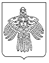 «Ухта» кар кытшлöн муниципальнöй  юкöнса Сöвет РЕШЕНИЕКЫВКöРТöД19-е (очередное) заседание 6-го созываРЕШЕНИЕКЫВКöРТöД19-е (очередное) заседание 6-го созываРЕШЕНИЕКЫВКöРТöД19-е (очередное) заседание 6-го созываГлава МОГО «Ухта» - руководитель администрации МОГО «Ухта»М.Н. ОсмановПредседатель Совета МОГО «Ухта»А.В. Анисимов